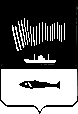 АДМИНИСТРАЦИЯ ГОРОДА МУРМАНСКАПОСТАНОВЛЕНИЕ04.06.2018                                                                                                          № 1634О внесении изменений в приложение к постановлению                            администрации города Мурманска от 15.12.2011 № 2538                                                                       «Об утверждении административного регламента предоставления муниципальной услуги «Выдача разрешений на право организации розничного рынка» (в ред. постановлений от 02.07.2012 № 1442, от 16.04.2013 № 818, от 17.03.2015 № 748, от 21.08.2015 № 2300, от 20.01.2016 № 76, от 17.10.2016 № 3107, от 13.04.2017 № 1049, от 08.02.2018 № 325)В соответствии с Федеральным законом от 06.10.2003 № 131-ФЗ «Об общих принципах организации местного самоуправления в Российской Федерации», Федеральным законом от 27.07.2010 № 210-ФЗ «Об организации предоставления государственных и муниципальных услуг», Уставом муниципального образования город Мурманск, постановлением администрации города Мурманска от 26.02.2009 № 321 «О порядке разработки и утверждения административных регламентов предоставления муниципальных услуг                                 в муниципальном образовании город Мурманск» п о с т а н о в л я ю:1. Внести в приложение к постановлению администрации города Мурманска от 15.12.2011 № 2538 «Об утверждении административного регламента предоставления муниципальной услуги «Выдача разрешений на право организации розничного рынка» (в ред. постановлений от 02.07.2012            № 1442, от 16.04.2013 № 818, от 17.03.2015 № 748, от 21.08.2015 № 2300,                          от 20.01.2016 № 76, от 17.10.2016 № 3107, от 13.04.2017 № 1049, от 08.02.2018             № 325) следующие изменения:- раздел 5 изложить в новой редакции:«5. Досудебный (внесудебный) порядок обжалования решенийи действий (бездействия) Комитета, а также должностных лицили муниципальных служащих5.1. Заявитель имеет право на досудебное (внесудебное) обжалование решений, действий (бездействия) органа, предоставляющего Муниципальную услугу, и его должностных лиц. Порядок обжалования действий (бездействия) должностного лица, а также принимаемого им решения при предоставлении Муниципальной услуги определяется в соответствии с действующим законодательством Российской Федерации. 5.2. Заявитель может обратиться с жалобой, в том числе в следующих случаях:а) нарушение срока регистрации заявления о предоставлении Муниципальной услуги;б) нарушение срока предоставления Муниципальной услуги;в) требование представления Заявителем документов, не предусмотренных нормативными правовыми актами Российской Федерации, нормативными правовыми актами Мурманской области, муниципальными правовыми актами для предоставления Муниципальной услуги;г) отказ в приеме документов, предоставление которых предусмотрено нормативными правовыми актами Российской Федерации, нормативными правовыми актами Мурманской области, муниципальными правовыми актами для предоставления Муниципальной услуги, у Заявителя;д) отказ в предоставлении Муниципальной услуги, если основания отказа не предусмотрены федеральными законами и принятыми в соответствии с ними иными нормативными правовыми актами Российской Федерации, нормативными правовыми актами Мурманской области, муниципальными правовыми актами;е) затребование с Заявителя при предоставлении Муниципальной услуги платы, не предусмотренной нормативными правовыми актами Российской Федерации, нормативными правовыми актами Мурманской области, муниципальными правовыми актами;ж) отказ Комитета, его должностного лица в исправлении допущенных опечаток и ошибок в выданных в результате предоставления Муниципальной услуги документах либо нарушение установленного срока таких исправлений;з) нарушение срока или порядка выдачи документов по результатам предоставления Муниципальной услуги; и) приостановление предоставления Муниципальной услуги, если основания приостановления не предусмотрены федеральными законами и принятыми в соответствии с ними иными нормативными правовыми актами Российской Федерации, нормативными правовыми актами Мурманской области, муниципальными правовыми актами. 5.3. Жалоба подается в Комитет в письменной форме на бумажном носителе, в том числе при личном приеме Заявителя, в электронной форме. Жалобы на решения и действия (бездействие) председателя Комитета либо лица, исполняющего его обязанности, подаются главе администрации города Мурманска. Жалоба в письменной форме может быть направлена по почте.В электронной форме жалоба может быть подана Заявителем посредством:а) официального сайта администрации города Мурманска в информационно-телекоммуникационной сети Интернет (www.citymurmansk.ru);б) регионального портала государственных и муниципальных услуг (http://51gosuslugi.ru).5.4. Жалоба подается в письменной форме и должна содержать:а) наименование Комитета, его должностного лица, решения и действия (бездействие) которых обжалуются;б) фамилию, имя, отчество (последнее – при наличии), сведения о месте жительства Заявителя – физического лица либо наименование, сведения о месте нахождения Заявителя – юридического лица, а также номер (номера) контактного телефона, адрес (адреса) электронной почты (при наличии) и почтовый адрес, по которым должен быть направлен ответ Заявителю;в) сведения об обжалуемых решениях и действиях (бездействии) Комитета, его должностного лица;г) доводы, на основании которых Заявитель не согласен с решением и действием (бездействием) Комитета, его должностного лица. Заявителем могут быть представлены документы (при наличии), подтверждающие доводы Заявителя, либо их копии.5.5. В случае если жалоба подается через представителя Заявителя, предоставляется документ, подтверждающий полномочия на осуществление действий от имени Заявителя. В качестве документа, подтверждающего полномочия на осуществление действий от имени Заявителя, может быть представлена: а) оформленная в соответствии с законодательством Российской Федерации доверенность (для физических лиц); б) оформленная в соответствии с законодательством Российской Федерации доверенность, заверенная печатью Заявителя и подписанная руководителем Заявителя или уполномоченным этим руководителем лицом (для юридических лиц); в) копия решения о назначении или об избрании либо приказа о назначении физического лица на должность, в соответствии с которым такое физическое лицо обладает правом действовать от имени Заявителя без доверенности. При подаче жалобы в электронной форме документы, указанные в настоящем пункте, могут быть представлены в форме электронных документов, подписанных электронной подписью, вид которой предусмотрен законодательством Российской Федерации, при этом документ, удостоверяющий личность Заявителя не требуется.5.6. Прием жалоб в письменной форме осуществляется Комитетом по адресу: г. Мурманск, пр. Ленина, д. 75, в рабочие дни: понедельник - четверг            с 9.00 до 17.30, пятница с 9.00 до 16.00; перерыв с 13.00 до 14.00;                                               e-mail: ekonomika@citymurmansk.ru; администрацией города Мурманска по адресу: г. Мурманск, пр. Ленина, д. 75, в рабочие дни: понедельник – четверг                   с 9.00 до 17.30, пятница с 9.00 до 16.00; перерыв с 13.00 до 14.00;                                                 e-mail: citymurmansk@citymurmansk.ru.Время приема жалоб должно совпадать со временем предоставления Муниципальных услуг. Жалоба на решения и действия (бездействие) Комитета, председателя Комитета либо лица, исполняющего его обязанности, муниципального служащего может быть направлена: - по почте; - через многофункциональный центр; - с использованием информационно-телекоммуникационной сети Интернет посредством портала федеральной государственной информационной системы, обеспечивающей процесс досудебного (внесудебного) обжалования решений и действий (бездействия), совершенных при предоставлении государственных и муниципальных услуг; - с использованием официального сайта администрации города Мурманска www.citymurmansk.ru; - с использованием федеральной государственной информационной системы «Единый портал государственных и муниципальных услуг (функций)»; - с использованием регионального портала государственных и муниципальных услуг. Жалоба может быть принята при личном приеме Заявителя. В случае подачи жалобы при личном приеме Заявитель представляет документ, удостоверяющий его личность в соответствии с законодательством Российской Федерации. Жалоба, поступившая в Комитет либо администрацию города Мурманска, подлежит рассмотрению в течение 15 рабочих дней со дня ее регистрации, а в случае обжалования отказа Комитета в приеме документов у Заявителя либо в исправлении допущенных опечаток и ошибок или в случае обжалования нарушения установленного срока таких исправлений - в течение пяти рабочих дней со дня ее регистрации. 5.7. По результатам рассмотрения жалобы в соответствии с частью 7 статьи 11.2 Федерального закона от 27.07.2010 № 210-ФЗ «Об организации предоставления государственных и муниципальных услуг» принимается одно из следующих решений: 1) жалоба удовлетворяется, в том числе в форме отмены принятого решения, исправления допущенных опечаток и ошибок в выданных в результате предоставления Муниципальной услуги документах, возврата Заявителю денежных средств, взимание которых не предусмотрено нормативными правовыми актами Российской Федерации, нормативными правовыми актами Мурманской области, муниципальными правовыми актами; 2) в удовлетворении жалобы отказывается. При удовлетворении жалобы уполномоченный на ее рассмотрение орган устраняет выявленные нарушения не позднее пяти рабочих дней со дня принятия решения, если иное не установлено нормативными правовыми актами Российской Федерации, нормативными правовыми актами Мурманской области. 5.8. Ответ по результатам рассмотрения жалобы направляется Заявителю не позднее дня, следующего за днем принятия решения, уполномоченный на рассмотрение жалобы орган направляет Заявителю в письменной форме и, по желанию Заявителя, в электронной форме мотивированный ответ о результатах рассмотрения жалобы. 5.9. В ответе по результатам рассмотрения жалобы указываются: а) наименование органа, предоставляющего Муниципальную услугу, рассмотревшего жалобу, должность, фамилия, имя, отчество (последнее - при наличии) его должностного лица, принявшего решение по жалобе; б) номер, дата, место принятия решения, включая сведения о должностном лице, решение или действие (бездействие) которого обжалуется; в) фамилия, имя, отчество (последнее - при наличии) или наименование заявителя; г) основания для принятия решения по жалобе; д) принятое по жалобе решение; е) в случае если жалоба признана обоснованной, - сроки устранения выявленных нарушений, в том числе срок предоставления результата Муниципальной услуги; ж) сведения о порядке обжалования принятого по жалобе решения. 5.10. Ответ по результатам рассмотрения жалобы подписывается председателем Комитета либо лицом, исполняющим его обязанности, а в случае рассмотрения жалобы администрацией города Мурманска - главой администрации города Мурманска. 5.11. Комитет отказывает в удовлетворении жалобы в следующих случаях: а) наличие вступившего в законную силу решения суда, арбитражного суда по жалобе о том же предмете и по тем же основаниям; б) подача жалобы лицом, полномочия которого не подтверждены в порядке, установленном законодательством Российской Федерации;  в) наличие решения по жалобе, принятого ранее в отношении того же Заявителя и по тому же предмету жалобы. 5.12. В случае установления в ходе или по результатам рассмотрения жалобы признаков состава административного правонарушения или преступления должностное лицо, наделенное полномочиями по рассмотрению жалобы, незамедлительно направляет имеющиеся материалы в органы прокуратуры.».2. Отделу информационно-технического обеспечения и защиты информации администрации города Мурманска (Кузьмин А.Н.) разместить настоящее постановление на официальном сайте администрации города Мурманска в сети Интернет.3. Редакции газеты «Вечерний Мурманск» (Хабаров В.А.) опубликовать настоящее постановление.4. Настоящее постановление вступает в силу со дня официального опубликования.5. Контроль за выполнением настоящего постановления возложить на заместителя главы администрации города Мурманска Синякаева Р.Р.Временно исполняющий полномочияглавы администрации города Мурманска                                        А.Г. Лыженков